Сизинские вести №3928.11.2019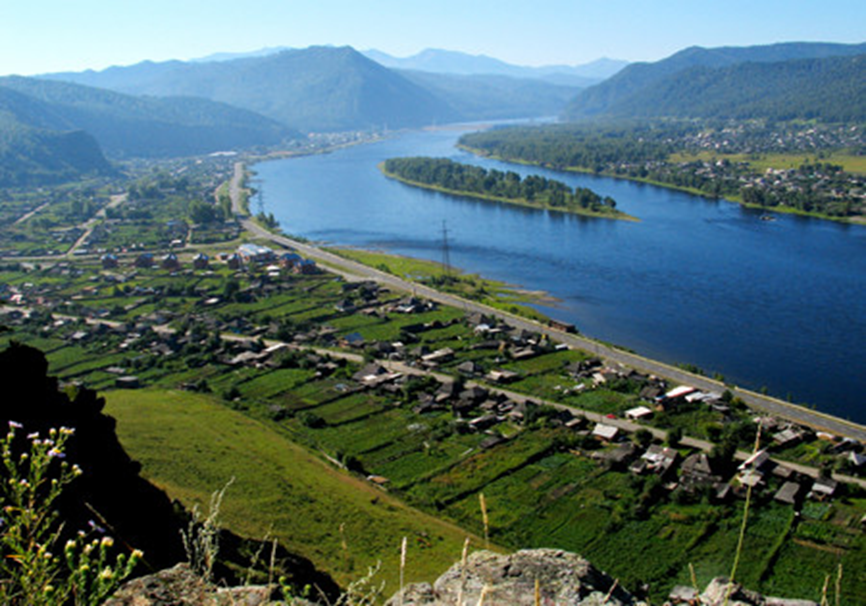 Газета распространяется бесплатно*Орган издания Муниципальное образование «Сизинский сельсовет»СЕГОДНЯ В НОМЕРЕ:Постановление №165 ……………………………………………………………….…….стр.2Постановление №169.………………………..….……………………...….…….......……стр.3                                         РОССИЙСКАЯ ФЕДЕРАЦИЯАДМИНИСТРАЦИЯ СИЗИНСКОГО СЕЛЬСОВЕТАШУШЕНСКОГО РАЙОНА КРАСНОЯРСКОГО КРАЯП О С Т А Н О В Л Е Н И ЕОт 20.11.2019г                          с. Сизая                               № 165О внесении изменений в постановление  от 30.11.2017 № 158 «Об определении перечня объектовдля отбывания наказания осужденнымик исправительным работам на 2018-2019 год».ПОСТАНОВЛЯЮ:        Внести изменения в постановление от 30.11.2017 № 158 «Об определении перечня объектов для отбывания наказания осужденными к исправительным работам на 2018-2019 год» и изложить в новой редакции:Для отбывания наказания в виде исправительных работ для осужденных, не имеющих основного места работы, проживающих на территории администрации, определить перечень предприятий, согласно приложения № 1.Контроль за исполнением данного постановления оставляю за собой.Опубликовать в газете «Сизинские вести» и на официальном сайте администрации Сизинского сельсовета.Настоящее постановление вступает в силу с момента подписания.Глава Сизинского сельсовета:                                              Т.А. Коробейникова                                                               Приложение № 1                                                               к постановлению                                                                    № 165 от 20.11.2019                                         РОССИЙСКАЯ ФЕДЕРАЦИЯАДМИНИСТРАЦИЯ СИЗИНСКОГО СЕЛЬСОВЕТАШУШЕНСКОГО РАЙОНА КРАСНОЯРСКОГО КРАЯП О С Т А Н О В Л Е Н И ЕОт 26.11.2019г                          с. Сизая                               № 169      Об определении специальных мест для размещения агитационных печатных материалов и оказании содействия в организации и проведении агитационных публичных мероприятий на территории МО «Сизинский сельсовет» в период подготовки и проведения досрочных выборов депутатов  Сизинского сельсовета, Шушенского района, Красноярского края        В связи с подготовкой и проведением досрочных выборов депутатов Сизинского сельсовета, Шушенского района, Красноярского края 8 декабря 2019 года и в соответствии  со статьей 53 Федерального закона  «Об основных гарантиях избирательных прав и права на участие в референдуме Граждан Российской Федерации, на основании постановления № 157 от 14.10.2019 и  руководствуясь Уставом Сизинского сельсоветаПОСТАНОВЛЯЮ:Определить для размещения печатных агитационных материалов следующие места:- доска объявлений на здании магазина «Хуторок» п. Красный Хутор-доска объявлений рядом со зданием магазинов «Регата», «Дарина»,  в с. СизаяРазрешить вывешивание (размещение, расклеивание) печатных агитационных материалов в помещениях, на зданиях, сооружениях и иных объектах (за исключением мест, указанных в пункте 1 настоящего постановления) только с согласия и на условиях собственников, владельцев указанных объектов.Запретить вывешивать (расклеивать, размещать) печатные агитационные материалы на памятниках, обелисках, а также на зданиях и в помещениях избирательных комиссий, в помещениях для голосования и на расстоянии менее 50 метров от входа в них (здание Дома культуры).Постановление вступает в силу в день, следующий за днем его официального опубликования в местной газете «Сизинские вести».Глава Сизинского сельсовета:                                              Т.А. Коробейникова№п/пНаименование организацииМесто нахождения организации и функционированияВид работы1.ООО «Борус-Плюс»                с. Сизая, ул. Песочная -58 б,Шушенский район, Красноярский крайрабочие в цехе лесопиления2.Администрация Сизинскогосельсовета                                с. Сизая, ул. Ленина – 86а, Шушенский район, Красноярский крайрабочий   наблагоустроительныеработы                                                            3.ООО «Томская  горнодобывающая  компания»  п. Красный Хутор, ул. Дорожная – 1, Шушенский район, Красноярский крайрабочие в  камне перерабатывающем цехе                      4.ООО «Самоцветы»п. Красный Хутор, ул. Дорожная – 1, Шушенский район, Красноярский крайРабочие в камне перерабатывающем цехеУчредитель:                 Администрация Сизинского сельсоветаАдрес: 662732,  Красноярский край,               Шушенский р-н, с. Сизая,   ул. Ленина, 86-а                                            Тел. 8(39139)22-4-37, факс: 8(39139) 22-4-37Издание утверждено 3.04.2008 г.  тиражом в 500 экземпляров.